Students’ training agreement as presented in article D811-140 -  Fishery and Rural Codesin accordance with the memo  DGER/SDPFE/2017-216 - 10/03/2017 as agreed by the deliberation of the school board on 29 june 2017 stating the  procedures of monitoring student trainees Between : Article 1 – Purpose of the training agreementThe purpose of this agreement is to set up an in-house training period, which also appl to the training sequences given in agriculture and rural environment as part of an adapted training rhythm (as regards to article R. 813-42 rural and fishery code), made compulsory by article D811-140 from the rural and fishery code and by the decree creating the BTSA – HND diploma.The training agreement is aimed at setting up relations between the hosting structure, the school and the trainee. Article 2 – Goals of the training periodThe training period is a temporary period real-life professional situation during which the trainee gains professional skills and practices the skills acquired during his / her school curriculum so as to pass his / her exam and to achieve professional success on the job market. The trainee is assigned to one or several missions in accordance with the curriculum of his / her diploma. Le stage correspond à une période temporaire de mise en situation en milieu professionnel au cours de laquelle l’étudiant acquiert des compétences professionnelles et met en oeuvre les acquis de sa formation en vue de l’obtention d’un diplôme et de favoriser son insertion professionnelle. Le stagiaire se voit confier une ou des missions conformes au référentiel de diplôme.The internship programme is designed by the school and the hosting structure according to the training requirements.Le programme est établi par l’établissement d’enseignement et l’organisme d’accueil en fonction du référentiel de formation.Assigned activities ACTIVITES CONFIEES :		Skills to be acquired or to be developed CAPACITES A ACQUERIR OU A DEVELOPPER :	
						Article 3 – Modalités du stageThe weekly working hours of the student in the hosting structure will be of ….. hoursLa durée hebdomadaire de présence du stagiaire dans l’organisme d’accueil sera de ……………………… heures,Should the trainee be in the hosting structure at night, on Sundays or bank holidays, please state these exceptional situations: ……………………………Si le stagiaire doit être présent dans l’organisme d’accueil la nuit, le dimanche ou un jour férié, préciser les cas particuliers : 	.If so, indicate the compensatory time-off given to the trainee: …………….Dans ce cas, préciser le repos compensateur dont bénéficiera le stagiaire	.If the manager of the hosting structure wishes to employ the trainee outside the periods specified in the training agreement, a job contract must be signed for these periods outside the training periods. The structure is compelled to pay him / her a wage and must pay for the taxes and contributions.Si le responsable de l’organisme d’accueil souhaite employer le stagiaire en dehors des périodes prévues par la convention de stage, un contrat de travail doit être conclu pour ces périodes hors stage. L’entreprise a l’obligation de verser un salaire et les cotisations qui en découlent.The training period which takes place outside school time, prior to the graduation, is stated in the present training agreement.La part du stage se déroulant hors temps scolaire, antérieurement à l’obtention du diplôme, est précisée dans la présente convention :Article 4 – Monitoring of the trainee Accueil et encadrement du stagiaireThe trainee is mentored by a teacher designated in this present agreement and by the school department in charge of internships.Le stagiaire est suivi par l’enseignant référent désigné dans la présente convention ainsi que par le service de l’établissement en charge des stages.The tutor designated by the hosting structure in this present agreement is in charge of the trainee’s supervision. He / she should make sure to maximize conditions for the achievement of the internship objectives. He / she is responsible for the learning provisions as stated in article 2 of this agreement.Le tuteur de stage désigné par l’organisme d’accueil dans la présente convention est chargé d’assurer le suivi du stagiaire et d’optimiser les conditions de réalisation du stage. Il est garant des stipulations pédagogiques définies à l’article 2 de la présente convention.The trainee is authorized to return to his / her school during the internship to attend classes or to take part in meetings. The school will forward the dates to the hosting structure. A leave of absence is granted upon presentation of a meeting notice from the school.Le stagiaire est autorisé à revenir dans son établissement d’enseignement pendant la durée du stage pour y suivre des cours demandés explicitement par le programme ou pour participer à des réunions ; les dates sont portées à la connaissance de l’organisme d’accueil par l’établissement. Une autorisation d’absence est accordée sur présentation au tuteur de la convocation de l’établissement.The hosting structure can allow the trainee to travel for his / her job missions during the internship period.L’organisme d’accueil peut autoriser le stagiaire à se déplacer.Any problems / difficulties encountered during the internship period, either noticed by the trainee or the trainee’s tutor, must be reported to the mentor teacher and to the school so as to solve the problem or find a solution ASAP.Toute difficulté survenue dans la réalisation et le déroulement du stage, qu’elle soit constatée par le/la stagiaire ou par le tuteur de stage, doit être portée à la connaissance de l’enseignant référent et de l’établissement d’enseignement afin d’être résolue au plus vite.Monitoring tools for the mentor teacher and the tutor: on-site meetings, telephone meetings, etc :MODALITES DE SUIVI ET D’ENCADREMENT PAR L’ENSEIGNANT REFERENT ET LE TUTEUR : visites, rendez-vous téléphoniques, etc : 	Article 5 – Trainees’ Health and safety in the exercice of certain occupations Santé et sécurité des stagiaires dans l’exercice de certaines activités5-1 forbidden Travaux interdits aux mineursBefore assigning ato forbidden works that might eventually be allowed by derogation as stated in articles D 4153-17 to D. 4153-35 of the French labour legislation, the manager of the hosting structure must complete a declaration statement with the nearest competent authority and labour inspector. For State agencies or public institutions governed by public laws, this declaration statement is addressed to the Health and Safety at Work Inspector. For local authorities, the declaration is addressed to the staff in charge of prevention techniques. The trainee can only do these works under the permanent supervision of his / her tutor. The trainee’s work list can be found in Annex 2 of this present training agreement. Annex 2 also indicates the regulatory requirements that should be respected by the manager of the hosting structure and the tasks that must be carried out by the headmaster. If the trainee is , Annex 2 must be signed by all parties.  Avant toute affectation du jeune mineur à des travaux interdits susceptibles de dérogation visé aux articles D 4153-17 à D.4153-35 du code du travail une déclaration de dérogation pour l’unité de travail concernée aura été effectuée par le chef d’entreprise ou par le responsable de l'organisme d'accueil auprès de l’inspecteur du travail compétent géographiquement pour cette unité. Pour les administrations de l'Etat et leurs établissements publics relevant du droit de la fonction publique, cette déclaration est effectuée auprès de l'inspecteur santé sécurité au travail, pour les collectivités territoriales, par l'assistant ou le conseiller de prévention compétent. Le jeune ne doit se livrer à ces travaux que sous le contrôle permanent de son tuteur. L’annexe 2 de la présente convention, précise la liste des travaux que le jeune sera amené à effectuer et précise les exigences réglementaires à respecter par le chef d’entreprise et les diligences à mettre en oeuvre par le chef d’établissement. Si le jeune est mineur, cette annexe doit obligatoirement être signée par les parties.5-2 – Electric Safety Sécurité électriqueIf the trainee has to work on or next to electrical equipment or electrical facilities, he / she must be authorized  by the manager of the hosting structure. The authorization depends on the nature of the works to be done. This authorization can only be granted once the trainee has attended an electrical risk prevention program in his / her school prior to the internship. The authorization is granted thanks to a document which certifies that for the required authorization the associated training has been attended by the trainee.  Le stagiaire ayant à intervenir sur – ou à proximité – des installations et des équipements électriques, doit y être habilité par le chef de l’entreprise d’accueil en fonction de la nature des travaux à effectuer. Cette habilitation ne peut être accordée qu’à l’issue d’une formation à la prévention des risques électriques suivie par l’étudiant dans son établissement, préalablement au stage. L’habilitation est délivrée au vu d’un titre qui certifie que, pour les niveaux d’habilitation mentionnés, la formation correspondante a été suivie par l’étudiant.The trainee needs a special authorization to achieve the assigned tasks / works  Yes  / NoLe stagiaire a-t-il besoin d’une habilitation pour les activités qui lui seront confiées ? Oui      Non If yes, state the required level of authorization and the document issued by the school certifying that the trainee has undergone the relevant associated training : Si oui, préciser le niveau d’habilitation et le titre délivré par l’établissement d’enseignement certifiant que le stagiaire a suivi la formation correspondante : 	5-3 – Self propelled and lifting equipment.Equipements de travail mobiles automoteurs et de levageAccording to article R. 4323-55 of the labour code, self-propelled and lifting equipment operations, including farm tractors, require proper training prior to the internship.En application de l’article R. 4323-55 du code du travail, la conduite des équipements de travail mobiles automoteurs et des équipements de travail servant au levage, dont les tracteurs agricoles, nécessite une formation adéquate et préalable.The trainee will operate such equipment as part of his / her  tasks / works : YES / NOLe stagiaire conduira-t-il de tels équipements dans le cadre des missions qui lui seront confiées ? Oui   Non If yes, state which ones:Si oui, préciser lesquels :	Training undertaken for the use of these engines at the school and / or mentor teacher’s comments on the level of proficiency in the use of these different equipments by the traineeFormation reçue à l’utilisation de ces matériels dans l’établissement et/ou appréciation de l’enseignant référent sur le degré de maîtrise des différents matériels par le stagiaire : 	Article 6 – Gratification – Benefits Gratification - AvantagesIn France, when the internship is longer than two consecutive months or discontinuous periods, this internship is paid except in some specific cases in French overseas territories.En France, lorsque la durée du stage est supérieure à deux mois consécutifs ou non, celui-ci fait obligatoirement l’objet d’une gratification, sauf en cas de règles particulières applicables dans certaines collectivités d’outre-mer françaises.The amount of the hourly gratification equals 15% of the Social Security hourly as defined  article L.241-3 of the Social Security code. A sector-based collective agreement can authorize a higher rate.Le montant horaire de la gratification est fixé à 15 % du plafond horaire de la sécurité sociale défini en application de l’article L.241-3 du code de la sécurité sociale. Une convention de branche ou un accord professionnel peut définir un montant supérieur à ce taux.The gratification due by a public-sector body cannot be cumulated with another salary granted by the very same public body during the very same period.La gratification due par un organisme de droit public ne peut être cumulée avec une rémunération versée par ce même organisme au cours de la période concernée.The gratification is to be paid without prejudice to the repayment of all fees incurred by the trainee to do his internship and the benefits of the advantages offered, if so, for the catering, accommodation and transportLa gratification est due sans préjudice du remboursement des frais engagés par le stagiaire pour effectuer son stage et des avantages offerts, le cas échéant, pour la restauration, l’hébergement et le transport.The hosting structure can decide to give a gratification for an internship shorter or equal to two months.L’organisme peut décider de verser une gratification pour les stages dont la durée est inférieure ou égale à deux mois.In case of suspension or termination of this present agreement, the gratification amount payable to the trainee is pro-rated according to the duration of the internship done.En cas de suspension ou de résiliation de la présente convention, le montant de la gratification due au stagiaire est proratisée en fonction de la durée du stage effectué.The length of the period giving right to gratification is assessed considering the present training agreement and its additional clause as well as the number of days of physical presence of the trainee in the structure.La durée donnant droit à gratification s’apprécie compte tenu de la présente convention et de ses avenants éventuels, ainsi que du nombre de jours de présence effective du stagiaire dans l’organisme.The gratification amount will be …….€ / hour / day / month (delete as appropriate)LE MONTANT DE LA GRATIFICATION est fixé à ……………………….. € par heure / jour / mois (rayer les mentions inutiles)Article 6 bis Access to employees’ rights – advantages –Accès aux droits des salariés – Avantages Structures under private law except special regulations in French overseas territory (Organisme de droit privé en France sauf en cas de règles particulières applicables dans certaines collectivités d’outre-mer françaises) :The trainee is granted the same protections and rights mentioned in articles L.1121-1, l1152-2 and l.1153-1 of the labour code on equal terms as the employees. Le stagiaire bénéficie des protections et droits mentionnés aux articles L.1121-1, L.1152-1 et L.1153-1 du code du travail, dans les mêmes conditions que les salariés.The trainee is granted access to the company restaurant or lunch vouchers as stated in article l.3262-1 of the labour code. He is also granted transport cover cost as defined in article l.3261-2 of the same code.Le stagiaire a accès au restaurant d’entreprise ou aux titres-restaurants prévus à l’article L.3262-1 du code du travail, dans les mêmes conditions que les salariés de l’organisme d’accueil. Il bénéficie également de la prise en charge des frais de transport prévue à l’article L.3261-2 du même code.The trainee has access to cultural and social activities mentioned in article l.2323-83 of the labour code on equal terms as the employees.Le stagiaire accède aux activités sociales et culturelles mentionnées à l’article L.2323-83 du code du travail dans les mêmes conditions que les salariés.Other granted advantagesAUTRES AVANTAGES ACCORDES : 	Article 6ter – Accès aux droits des agents - Avantages (Organisme de droit public en France sauf en cas de règles particulières applicables dans certaines collectivités d’outre-mer françaises) :Costs of commuting by trainees in a public body can be paid to the trainees as stated in the governmental decree n°2010-676 dated 21 June 2010 which implemented a partial cover of the transportation costs for civil servants commuting between their homes and their workplace.Les trajets effectués par les stagiaires d’un organisme de droit public entre leur domicile et leur lieu de stage peuvent être pris en charge dans les conditions fixées par le décret n°2010-676 du 21 juin 2010 instituant une prise en charge partielle du prix des titres d’abonnement correspondant aux déplacements effectués par les agents publics entre leur résidence habituelle et leur lieu de travail.The trainee who carries out his / her internship in a body governed by public law and who achieve a mission in this frame can be granted a gratification which covers the cost of his / her temporary travel expenses in accordance with the rules in force. Le stagiaire accueilli dans un organisme de droit public et qui effectue une mission dans ce cadre bénéficie de la prise en charge de ses frais de déplacement temporaire selon la réglementation en vigueur.The location of the internship mentioned in the training agreement is considered as the administrative residence.Est considéré comme sa résidence administrative le lieu du stage indiqué dans la présente convention.Other advantages granted : AUTRES AVANTAGES ACCORDES : 	Article 7 – Social protection scheme Régime de protection socialeDuring the duration of the internship, the trainee remains affiliated to his / her welfare regime Pendant la durée du stage, le stagiaire reste affilié à son régime de sécurité sociale antérieur. are expressively specified, prior to the trainee’s departure, to the Sécurité Sociale (Social Security)Les stages effectués à l’étranger sont signalés préalablement au départ du stagiaire à la Sécurité Sociale.For , the following provisions shall apply only if they are in accordance with domestic laws of the hosting country and those regulating the hosting structure.Pour les stages à l’étranger, les dispositions suivantes sont applicables sous réserve de conformité avec la législation du pays d’accueil et de celle régissant le type d’organisme d’accueil.7-1 7-1 Gratification inférieure ou égale à 15 % du plafond horaire de la sécurité sociale :Gratification is not subjected to social contributions.La gratification n’est pas soumise à cotisation sociale.The student benefits from the legislation on accident at work under article L. 751-1 (1°)(French metropolis), L. 761-14 (1°)(Alsace-Moselle) in fishery and rural codes, L. 418-8-2°-a in Welfare code (for overseas territory). In this regard and during the internship period, students benefit a statutory coverage for work accidents as they are students from French farming educational board. As such, the student is covered by the welfare regime of the school.L’étudiant bénéficie de la législation sur les accidents de travail au titre de L. 751-1 (1°)(métropole), L. 761-14 (1°) (Alsace-Moselle) du code rural et de la pêche maritime, L. 412-8-2°-a du code de la sécurité sociale (DOM),. A ce titre, les étudiants bénéficient, durant la période de stage, de la garantie légale accidents du travail des étudiants de l’enseignement et de la formation professionnelle agricoles. Cette garantie fait relever l’étudiant de la caisse du ressort de l’établissement d’enseignement.In case of an accident during activities in the hosting structure, or during his commuting trips, or on locations relevant to the internship, the manager of the hosting structure agrees to contact the headmaster the very same day of the accident or within 24 hours. The notification of work accident must be declared by the headmaster, by registered letter with return receipt requested, to the agricultural social mutual fund, the accident insurance fund in Alsace-Moselle or the general social security regime for the overseas territories (within 48h, not including Sundays, and bank holidays once the school has been informed par the hosting structure.En cas d’accident survenant au stagiaire soit au cours d’activités dans l’organisme d’accueil, soit au cours du trajet, soit sur les lieux rendus utiles pour les besoins du stage, le responsable de l’organisme d’accueil s’engage à informer le chef d’établissement dans la journée où s’est produit l’accident ou au plus tard dans les 24h. La déclaration d’accident du travail doit être faite par le chef d’établissement, par lettre recommandée avec demande d’avis de réception à la caisse de mutualité sociale agricole, la caisse assurances accidents agricoles pour l’Alsace-Moselle, ou la caisse générale de sécurité sociale pour les départements d’outre-mer dont relève l’établissement dans les 48h, non compris les dimanches et jours fériés, à compter de l’information faite par l’organisme d’accueil.7.2 – Gratification over 15% of the Social Security hourly Gratification supérieure à 15 % du plafond horaire de la sécurité sociale :Social Security contributions are calculated on the differential between the amount of the gratification and the 15 of the Social Security hourly . Les cotisations sociales sont calculées sur le différentiel entre le montant de la gratification et 15 % du plafond horaire de la Sécurité Sociale.The student benefits from the legal cover according to the provisions of article L.411-1 and following of the Social Security code for the internship achieved in a company in the field of the general social security coverage or article L.722-20 of the rural and fishery code for the internship achieved in a company in the field of the agricultural regime. In case of accident happening during activities in the hosting structure, or during commuting, or on other locations necessary for the realization of the internship, the hosting structure makes all necessary inquiries to the social security fund it belongs to and inform the school ASAP.L’étudiant bénéficie de la couverture légale en application des dispositions des articles L.411-1 et suivants du code de la Sécurité Sociale pour les stages effectués dans une entreprise relevant du régime général ou de l’article L.722-20 du code rural et de la pêche maritime pour les stages effectués dans une entreprise relevant du régime agricole. En cas d’accident survenant au stagiaire soit au cours des activités dans l’organisme, soit au cours du trajet, soit sur des lieux rendus utiles pour les besoins de son stage, l’organisme d’accueil effectue toutes les démarches nécessaires auprès de la caisse de sécurité sociale dont il relève et informe l’établissement dans les meilleurs délais.7.3 – Student’s Sickness coverage abroad Protection Maladie du stagiaire à l’étranger1) French student coverage regime Protection issue du régime étudiant français- for internships within the European Economic Area done by national citizens from the European Union, or Norway, Iceland, Liechtenstein or Switzerland or any other state member (in this case, this provision does not apply for an internship in Denmark, Norway, Iceland, Liechtenstein or Switzerland ), the student must hold the European Health Insurance Card.- pour les stages au sein de l’Espace Economique Européen (EEE) effectués par les ressortissants d’un Etat de l’Union Européenne, ou de la Norvège, de l’Islande, Liechtenstein ou de la Suisse, ou encore de tout autre Etat (dans ce dernier cas, cette disposition n’est pas applicable pour un stage au Danemark, Norvège, Islande, Liechtenstein ou Suisse), l’étudiant doit demander la Carte Européenne d’Assurance Maladie (CEAM) ;- for internship done in Quebec by student with a French nationality, the student must ask the form SE401Q (104 for internship in companies, 106 for internship at university)- pour les stages effectués au Québec par les étudiants de nationalité française, l’étudiant doit demander le formulaire SE401Q (104 pour les stages en entreprises, 106 pour les stages en université) ;- in all other cases, students with health expenses can be reimbursed by their health insurance fund once they return to France with their receipts. The reimbursement is made according to French . Substantial differences may exist in the expenses incurred abroad and the French . It is strongly advised to students to subscribe a complementary private health insurance suited to the country and length of the internship a company of their choice (a student insurance company, their parents’ insurance company, private insurance companies….) or possibly (and after checking the coverage extent)  with the hosting structure if  provides the trainee with an health coverage according to local regulation (see 2e below)- dans tous les autres cas les étudiants qui engagent des frais de santé peuvent être remboursés auprès de la mutuelle qui leur tient lieu de Caisse de Sécurité Sociale étudiante, au retour et sur présentation des justificatifs : le remboursement s’effectue alors sur la base des tarifs de soins français. Des écarts importants peuvent exister entre les frais engagés et les tarifs français base du remboursement. Il est donc fortement conseillé aux étudiants de souscrire une assurance Maladie complémentaire spécifique, valable pour le pays et la durée du stage, auprès de l’organisme d’assurance de son choix (mutuelle étudiante, mutuelle des parents, compagnie privée ad hoc…) ou, éventuellement et après vérification de l’étendue des garanties proposées, auprès de l’organisme d’accueil si celui-ci fournit au stagiaire une couverture Maladie en vertu du droit local (voir 2e ci-dessous).2) Insurance coverage provided by the hosting structure2) Protection sociale issue de l’organisme d’accueilBy ticking the appropriate box, the hosting structure indicates if it provides the trainee with  protection in case of illness according to local laws.En cochant la case appropriée, l’organisme d’accueil indique ci-après s’il fournit une protection Maladie au stagiaire, en vertu du droit local :Yes – this health protection is added to the French protection OUI : cette protection s’ajoute au maintien, à l’étranger, des droits issus du droit françaisNo – the protection in case of illness lies only with the French student health coverage NON : la protection découle alors exclusivement du maintien, à l’étranger, des droits issus du régime français étudiant.If no box is ticked, 6.3-1 is applied to the studentSi aucune case n’est cochée, le 6.3 – 1 s’applique.7.4 – Coverage in case of work accident when the trainee is away from France.7.4 Protection Accident du Travail du stagiaire à l’étrangerThe student is granted, during the internship, the legal warranty which applies accident at work for students from the French farming school system. The student is under the warranty of the insurance health coverage of his / her school.L’étudiant bénéficie, durant la période de stage, de la garantie légale accidents du travail des étudiants de l’enseignement et de la formation professionnelle agricoles. Cette garantie fait relever l’étudiant de la caisse du ressort de l’établissement d’enseignement.In case of accident, the hosting structure has to inform the school within 48h.En cas d’accident, l’organisme d’accueil informe l’établissement par écrit au plus tard dans les 48h.So as to benefit from the French laws regarding accident at work, the internship:- must be 6 months long at the maximum, including extensions of the duration of the internship,- is not subject to any remuneration that may give rights to a work accident protection in the hosting country. A gratification is tolerated in the limit of 15% of the hourly Social Security ceiling (cf point 6) and is subject to the agreement of the Social Security fund regarding the coverage rights- takes place exclusively in the hosting structure which has signed this training agreement,- takes place exclusively in the above  hosting country1) Pour pouvoir bénéficier de la législation française sur la couverture accident de travail, le présent stage doit :- être d’une durée au plus égale à 6 mois, prolongations incluses ;- ne donner lieu à aucune rémunération susceptible d’ouvrir des droits à une protection accident de travail dans le pays d’accueil ; une indemnité ou gratification est admise dans la limite de 15 % du plafond horaire de la sécurité sociale (cf point 6), et sous réserve de l’accord de la caisse de sécurité sociale sur la demande de maintien de droits ;- se dérouler exclusivement dans l’organisme signataire de la présente convention ;- se dérouler exclusivement dans le pays d’accueil étranger cité.When these conditions are not met, the hosting structure makes a commitment to pay the contribution for the protection of the trainee and makes the necessary declarations in the event of an accident at work.Lorsque ces conditions ne sont pas remplies, l’organisme d’accueil s’engage à cotiser pour la protection du stagiaire et à faire les déclarations nécessaires en cas d’accident de travail.2) The farming school reports the accident at work. The hosting structure must inform the school of the accident by written notice within 48 hours. 2) La déclaration des accidents de travail incombe à l’établissement d’enseignement qui doit en être informé par l’organisme d’accueil par écrit dans un délai de 48 heures.3) The insurance covers the accidents which took place :- within the internship place and during internship hours- during the return journey between the trainee’s accommodation place abroad and the location of the internship.- during a mission assigned to the trainee by the hosting structure.3) La couverture concerne les accidents survenus :. dans l’enceinte du lieu du stage et aux heures du stage,. sur le trajet aller-retour habituel entre la résidence du stagiaire sur le territoire étranger et le lieu du stage,. dans le cadre d’une mission confiée par l’organisme d’accueil du stagiaireArticle 8 – Responsibility and insurance.Article 8 – Responsabilité et assuranceThe hosting structure and the trainee both state that they have a civil liability. The headmaster of the school subscribes an insurance covering the civil liability of the student.L’organisme d’accueil et le) stagiaire déclarent être garantis au titre de la responsabilité civile. Le chef d’établissement contracte une assurance couvrant la responsabilité civile de l’étudiant.For internship outside France or in French overseas territories, the trainee will subscribe an assistance contract (repatriation on health ground, legal aid) and an individual insurance contract covering accidents.Pour les stages à l’étranger ou outremer, le stagiaire s’engage à souscrire un contrat d’assistance (rapatriement sanitaire, assistance juridique…) et un contrat d’assurance individuel accident.When the trainee drives a vehicle provided by the hosting structure, the hosting structure must check, prior to the use of the vehicle, that the car insurance covers its use by a trainee.Lorsque l’organisme d’accueil met un véhicule à la disposition du stagiaire, il lui incombe de vérifier préalablement que la police d’assurance du véhicule couvre son utilisation par un étudiant.When the trainee uses his own vehicle, or a vehicle lent by a third party, he must inform the insurer of the vehicle that the vehicle is being used in the case of an internship. If needed, the trainee must pay the additional insurance premium.Lorsque dans le cadre de son stage, l’étudiant utilise son propre véhicule ou un véhicule prêté par un tiers, il déclare expressément à l’assureur dudit véhicule et, le cas échéant, s’acquitte de la prime y afférente.Article 9 - DisciplineArticle 9 – DisciplineThe trainee is bound to the discipline and the rules of procedure of the hosting structure. He must be informed of these rules at the beginning of the internship period, especially those which deal with the working hours and health and safety rules implemented in the hosting structure.Le stagiaire est soumis à la discipline et aux clauses du règlement intérieur qui lui sont applicables et qui sont portées à sa connaissance avant le début du stage, notamment en ce qui concerne les horaires et les règles de santé sécurité au travail en vigueur dans l’organisme d’accueil.Any disciplinary sanctions can only be decided by the school. The hosting structure informs the teaching mentor and the school of any  and supply evidence of misconduct.Toute sanction disciplinaire ne peut être décidée que par l’établissement d’enseignement. Dans ce cas l’organisme d’accueil informe l’enseignant référent et l’établissement des manquements et fournit éventuellement les éléments constitutifs.In the event of serious misconduct concerning discipline, the hosting structure can terminate the internship while respecting the provisions laid down in article 10 of this training agreement.En cas de manquement particulièrement grave à la discipline, l’organisme d’accueil se réserve le droit de mettre fin au stage tout en respectant les dispositions fixées à l’article 10 de la présente convention.Article 10 – Days off – Interruption of internshipArticle 10 – Congés – Interruption du stageIn France (except in the case of special rules applicable in certain French overseas territories or in bodies governed by public law), in the event of pregnancy, paternity or adoption, the trainee shall be granted leave and absence authorisations of a duration equivalent to that laid down for employees in Articles L.1225-16 to L.1225-28, L.1225-35, L.1225-37, L.1225-46 of the Labour Code.En France (sauf en cas de règles particulières applicables dans certaines collectivités d’outre-mer françaises ou dans les organismes de droit public), en cas de grossesse, de paternité ou d’adoption, le stagiaire bénéficie de congés et d’autorisations d’absence d’une durée équivalente à celle prévue pour les salariés aux articles L.1225-16 à L.1225-28, L.1225-35, L.1225-37, L.1225-46 du code du travail.For internships lasting more than two months and up to a maximum of six months, days-off or leave authorisation are possible.Pour les stages dont la durée est supérieure à deux mois et dans la limite de la durée maximale de 6 mois, des congés ou autorisations d’absence sont possibles.NUMBER OF AUTHORIZED DAYS OFF and/or procedures for days off and leave authorisation during the internshipNOMBRE DE JOURS DE CONGES AUTORISES/ou modalités des congés et autorisations d’absence durant le stage :- 	-	- 	For any other temporary interruption of the internship (illness, unjustified absence...) the host organization notifies the school by mail.Pour toute autre interruption temporaire du stage (maladie, absence injustifiée…) l’organisme d’accueil avertit l’établissement d’enseignement par courrier.Any interruption of the placement is reported to the other parties of the present agreement and to the mentor teacher. A validation procedure is put in place by the institution if necessary. If the parties agree to it, the end of the internship may be postponed allowing the total duration of the internship initially planned to be completed. This postponement will be the subject of an amendment to the internship agreement.Toute interruption du stage, est signalée aux autres parties à la convention et à l’enseignant référent. Une modalité de validation est mise en place le cas échéant par l’établissement. En cas d’accord des parties à la convention, un report de la fin du stage est possible afin de permettre la réalisation de la durée totale du stage prévue initialement. Ce report fera l’objet d’un avenant à la convention de stage.An amendment to the agreement may be drawn up in the event of extension of the internship at the joint request of the host organisation and the trainee, in compliance with the maximum duration of the internship set by law (6 months).Un avenant à la convention pourra être établi en cas de prolongation du stage sur demande conjointe de l’organisme d’accueil et du stagiaire, dans le respect de la durée maximale du stage fixée par la loi (6 mois).If one of the three parties (host organization, trainee, school institution) wishes to terminate the internship, it must immediately inform the other two parties in writing. The reasons given will be examined in close consultation. The final decision to terminate the internship will only be taken at the end of this consultation phase.En cas de volonté d’une des trois parties (organisme d’accueil, stagiaire, établissement d’enseignement) d’arrêter le stage, celle-ci doit immédiatement en informer les deux autres parties par écrit. Les raisons invoquées seront examinées en étroite concertation. La décision définitive d’arrêt du stage ne sera prise qu’à l’issue de cette phase de concertation.Article 11 - Duty of reserve and confidentialityArticle 11 – Devoir de réserve et confidentialitéThe duty of reserve is absolute and appreciated by the host organization given its specificities.Le devoir de réserve est de rigueur absolue et apprécié par l’organisme d’accueil compte-tenu de ses spécificités.The trainee therefore undertakes under no circumstances to use the information collected or obtained by him for publication, communication to third parties without prior agreement from the host organisation, including the training report. This commitment applies not only for the duration of the traineeship but also once the internship is over. The trainee undertakes not to keep, take with him, or take copies of any document or software of any nature whatsoever belonging to the host organisation, except with the latter's agreement.Le stagiaire prend donc l’engagement de n’utiliser en aucun cas les informations recueillies ou obtenues par lui pour en faire publication, communication à des tiers sans accord préalable de l’organisme d’accueil, y compris le rapport de stage. Cet engagement vaut non seulement pour la durée du stage mais également après son expiration. Le stagiaire s’engage à ne conserver, emporter, ou prendre copie d’aucun document ou logiciel, de quelque nature que ce soit, appartenant à l’organisme d’accueil, sauf accord de ce dernier.Within the framework of the confidentiality of the information contained in the training report, the host organisation may request a restriction on the distribution of the report, or even the withdrawal of certain confidential elements.Persons who come to know the report are obliged by professional secrecy not to use or disclose the information in the report.Dans le cadre de la confidentialité des informations contenues dans le rapport de stage, l’organisme d’accueil peut demander une restriction de la diffusion du rapport, voire le retrait de certains éléments confidentiels.Les personnes amenées à en connaître sont contraintes par le secret professionnel à n’utiliser ni ne divulguer les informations du rapport.Article 12 – Intellectuel propertyArticle 12 – Propriété intellectuelleIn accordance with the intellectual property code, if the trainee's activities result in the creation of a work protected by copyright or industrial property (including software), if the host organization wishes to use it and if the trainee agrees to it, a contract must be signed between the trainee (author) and the host organization.Conformément au code de la propriété intellectuelle, dans le cas où les activités du(de la) stagiaire donnent lieu à la création d’une oeuvre protégée par le droit d’auteur ou la propriété industrielle (y compris un logiciel), si l’organisme d’accueil souhaite l’utiliser et que le stagiaire en est d’accord, un contrat devra être signé entre le stagiaire (auteur) et l’organisme d’accueil.The contract must then specify the extent of the rights transferred, any exclusivity, the destination, the media used and the duration of the transfer, as well as, where applicable, the amount of remuneration due to the trainee for the transfer. This applies regardless of the status of the host organisation.Le contrat devra alors notamment préciser l’étendue des droits cédés, l’éventuelle exclusivité, la destination, les supports utilisés et la durée de la cession, ainsi que, le cas échéant, le montant de la rémunération due au stagiaire au titre de la cession. Cette clause s’applique quel que soit le statut de l’organisme d’accueil.Article 13 – End of internship - Report - EvaluationArticle 13 – Fin de stage – Rapport/Dossier – Evaluation1) Certificate of intership period: at the end of the internship, the host organisation shall issue a certificate, a specimen of which appears in Annex 1, indicating at least the duration of the internship and, where appropriate, the amount of the bonus received. The trainee must produce this certificate in support of his possible request for entitlement to the general  scheme provided for in Art. L.351-17 of the Social Security Code1) Attestation de stage : à l’issue du stage, l’organisme d’accueil délivre une attestation dont le modèle figure en annexe 1, mentionnant au minimum la durée effective du stage et, le cas échéant, le montant de la gratification perçue. Le stagiaire devra produire cette attestation à l’appui de sa demande éventuelle d’ouverture de droits au régime général d’assurance vieillesse prévue à l’art. L.351-17 du code de la sécurité sociale2) Quality of the internship: At the end of the internship, the parties to this agreement are invited to give an assessment of the quality of the internship.The trainee sends to his / her school a document in which he assesses the quality of reception he has received within the host organisation. This document is not taken into account in its evaluation or in obtaining the diploma or certification.2) Qualité du stage : à l’issue du stage, les parties à la présente convention sont invitées à formuler une appréciation sur la qualité du stage.Le stagiaire transmet au service compétent de l’établissement d’enseignement un document dans lequel il évalue la qualité de l’accueil dont il a bénéficié au sein de l’organisme d’accueil. Ce document n’est pas pris en compte dans son évaluation ou dans l’obtention du diplôme ou de la certification.3) Evaluation of the trainee's activity: at the end of the training period, the host organisation fills in an evaluation form of the trainee's activity which he/she returns to the mentor teacher (or specify the evaluation methods beforehand defined by agreement with the mentor teacher)3) Evaluation de l’activité du/de la stagiaire : à l’issue du stage, l’organisme d’accueil renseigne une fiche d’évaluation de l’activité du stagiaire qu’il retourne à l’enseignant référent (ou préciser les modalités d’évaluation préalablement définies en accord avec l’enseignant référent) 	4) Educational evaluation methods: the trainee must (specify the nature of the work to be provided - report, etc.possibly by attaching an annex)4) Modalités d’évaluation pédagogiques : le stagiaire devra (préciser la nature du travail à fournir –rapport, etc.-éventuellement en joignant une annexe) 	Number of ECTS grantedNOMBRE D’ECTS : 	5) The tutor of the host organisation or any member of the host organisation called upon to visit the school in connection with the preparation, conduct and validation of the course may not claim any payment or compensation from the educational establishment.5) Le tuteur de l’organisme d’accueil ou tout membre de l’organisme d’accueil appelé à se rendre dans l’établissement d’enseignement dans le cadre de la préparation, du déroulement et de la validation du stage ne peut prétendre à une quelconque prise en charge ou indemnisation de la part de l’établissement d’enseignement.Article 14 – Applicable law - Competent courtsArticle 14 – Droit applicable – Tribunaux compétentsThis agreement is governed exclusively by French law.Any dispute not resolved through amiable settlement will be subject to the jurisdiction of the competent French court.La présente convention est régie exclusivement par le droit français.Tout litige non résolu par voie amiable sera soumis à la compétence de la juridiction française compétente.Done at……………………………… on …………………………..Fait à 		le 	Training AgreementBTSA D.A.T.RHND Rural DevelopmentUniversity year 2017-20181 – The school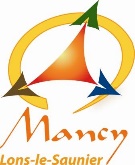 Represented by its headmistress,2 – The company / the hosting organizationName : Address :	Registered number : 	Represented by 	Acting as 	Phone : 	E-mail : 	Internship location (if different from the company address) 3 – The Trainee : F  M  	 : Adress :		Tl :		M :	3 – The Trainee : F  M  	 : Adress :		Tl :		M :	school mentor teacherName and first name of the tutor :  Role  : Tel : Email : Tutor of the trainee at the hosting structure Name and First name of the tutor : 	Fnction: 	tel : 	email : 	Internship topic :	 (for a total amount of  .......... de months/weeks For a total of .......... days of presence in the hosting structureIf discontinuous presence indicate number of weekly or daily hours……… (delete as appropriate)Remark : 	Internship topic :	 (for a total amount of  .......... de months/weeks For a total of .......... days of presence in the hosting structureIf discontinuous presence indicate number of weekly or daily hours……… (delete as appropriate)Remark : 	In case of workplace accident, the following structure will be contactedMSA de FRANCHE-COMTE / BESANCONIn case of workplace accident, please immediately contact the school with all the information relevant to the accident. The school will declare the accident to the MSAThe person in charge of the host company or organisation or his/her representativeSignature :The Head of the educational establishmentThe traineeSignature The traineeSignature Trainee’s tutor(if different from the head of the business or the person in charge of the host organisation)Signature :The mentor teacherWith regard to educational monitoring in accordance with Article D.124-3 of the Education CodeSignature :